H10Bewerbungsformular für den Erwerb des mittleren Abschlusses (Realschulabschluss) - 10. Hauptschuljahr
Schuljahr 2023/2024  -  Anmeldefrist bis: 30.04.2023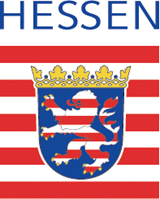 Von der Schülerin/dem Schüler auszufüllen:Von der Lehrkraft auszufüllen:Rücklaufbogen 2023/2024 für das 10. Hauptschuljahr								Die Bewerbung wird nur bearbeitet, wenn der folgende Teil vollständig von der abgebenden Schule ausgefüllt und diese Seite in zweifacher Ausfertigung eingereicht wird.Den folgenden Teil füllt die angefragte Schule aus:Dieser Rücklaufbogen ist an die abgebende Schule und an die Eltern zu schicken!  Antrag auf Aufnahme in H 10 an einer der folgenden Schulen:     (Zutreffendes bitte ankreuzen!)
Über den Antrag wurde folgendermaßen entschieden: __________________________________________	Datum und Unterschrift Abteilungsleiter/-in 		 	Schulstempel: Aufnehmende H10-Schule (Wunsch) - s. Seite 2:Passbild der Schülerin/des Schülers:[bitte aktuelles Passbild aufkleben!]Abgebende Schule (Schulstempel):[bitte aktuelles Passbild aufkleben!][bitte aktuelles Passbild aufkleben!]Dieser Bewerbung sind beizufügen:   Tabellarischer Lebenslauf   Kopie des Halbjahreszeugnisses der Klasse 9Abgabefrist:30.04.2023Dieser Bewerbung sind beizufügen:   Tabellarischer Lebenslauf   Kopie des Halbjahreszeugnisses der Klasse 9Abzugeben bei:H10-Schule(Die Bewerberin/der Bewerber behält eine Kopie der Bewerbung bei sich.)Dieser Bewerbung sind beizufügen:   Tabellarischer Lebenslauf   Kopie des Halbjahreszeugnisses der Klasse 9Entscheidung über die Aufnahme oder Ablehnung:bis zum 31.05.2023; über den Rücklaufbogen an die Eltern und die abgebenden SchulenNähere Angaben zur Schülerin/zum Schüler:Nähere Angaben zur Schülerin/zum Schüler:Nähere Angaben zur Schülerin/zum Schüler:Nähere Angaben zur Schülerin/zum Schüler:Nachname:Vorname:Straße und Hausnr.:PLZ:Wohnort:Telefon Festnetz:Mobil:Geschlecht: weiblich:       männlich: E-Mail-Adresse:Geburts-datum:Geburtsort:Geburts-land:Staatsange-hörigkeit:1.       Staatsange-hörigkeit: 2.       Religion:Teilnahme am Religionsunterricht:   ja:        nein: Teilnahme am Religionsunterricht:   ja:        nein: Schulbesuch:Schulbesuch:Schulbesuch:Schulbesuch:Anzahl der Schulbesuchsjahre: Schulstufe der besuchten Schule:Schulform der besuchten Schule:Beratungsgespräch:Beratungsgespräch:Beratungsgespräch:Beratungsgespräch:Das Beratungsgespräch wurde geführt am:von:Hiermit bestätigen wir die Richtigkeit der obigen Angaben (Angaben über den Schulbesuch soweit nachweisbar):Hiermit bestätigen wir die Richtigkeit der obigen Angaben (Angaben über den Schulbesuch soweit nachweisbar):Ort, Datum:        Unterschrift Klassenlehrer/-in:Unterschrift Schulleiter/-in mit Stempel:Angaben zum/zur Erziehungsberechtigten:Angaben zum/zur Erziehungsberechtigten:Angaben zum/zur Erziehungsberechtigten:Angaben zum/zur Erziehungsberechtigten:Nachname:Vorname:Straße und Hausnr.:PLZ:Wohnort:Telefon 
Festnetz:E-Mail-Adresse:Mobil:Einverständniserklärung mit der Anmeldung der Schülerin/des Schülers in H 10:Einverständniserklärung mit der Anmeldung der Schülerin/des Schülers in H 10:Ort, Datum:        Unterschrift eines Erziehungsberechtigten:Unterschrift der Schülerin/des Schülers:Ansprechpartner/-innen an den H 10-Schulen   Ansprechpartner/-innen an den H 10-Schulen   Ansprechpartner/-innen an den H 10-Schulen   Dr.-Kurt-Schumacher-SchuleFrau VogtFreiherr-vom-Stein-Str. 164354 ReinheimTel.: 06162 - 93320Friedrich-Ebert-SchuleFrau NeumannRingstraße 51 – 6164319 PfungstadtTel.: 06157 – 9476-0Gerhart-Hauptmann-SchuleFrau BesselsGoethestraße 9964347 GriesheimTel.: 06155 - 87540Schule auf der AueHerr SchmidtHeinrich-Heine-Str. 1464839 Münster06071 - 39060Name der Schülerin/des Schülers:Straße und Hausnummer:PLZ:Wohnort:Festnetz- od. Mobil-Nr. der Eltern:Name der abgebenden Schule:Anschrift:Klasse:Klassenlehrer/-in: Dr.-Kurt-Schumacher-Schule, Reinheim Dr.-Kurt-Schumacher-Schule, Reinheim Gerhart-Hauptmann-Schule, Griesheim Gerhart-Hauptmann-Schule, Griesheim Friedrich-Ebert-Schule, Pfungstadt Friedrich-Ebert-Schule, Pfungstadt Schule auf der Aue, Münster AlbrechtEleonoren-Schule, Darmstadt Schule auf der Aue, Münster AlbrechtEleonoren-Schule, Darmstadt   Zusage  Absage, weil Kapazitäten erschöpft  	  Aufnahmekriterien nicht erfüllt  	  Antrag/Unterlagen unvollständig	  Sonstige Gründe  	    Warteliste  
         Sobald ein Platz frei wird, werden Sie von der aufnehmenden Schule informiert!  Warteliste  
         Sobald ein Platz frei wird, werden Sie von der aufnehmenden Schule informiert!